Как помочь ребенку сдать экзамены.        Школьники во время экзаменов подвержены стрессу. А тем более во время сдачи Единого государственного экзамена (ЕГЭ), Основного государственного экзамена(ОГЭ).        Задача педагогов и родителей - помочь ребенку избавиться от страха перед экзаменом, суметь сосредоточиться и вспомнить все то, что он так старательно учил и запоминал.ПАМЯТКА ДЛЯ РОДИТЕЛЕЙ         Уважаемые родители! У ваших детей очень важный этап в жизни - выпускные экзамены... Поддержка близких им необходима. Несколько советов помогут вам и вашему ребенку справиться с волнением и подготовиться к экзаменам:        Успокойтесь! Ваша тревога передается детям, и их волнение только усиливается. Постарайтесь подбодрить ребенка, вселить в него чувство уверенности и желание достичь положительных результатов. Подбадривайте детей, хвалите их за то, что они делают хорошо. Повышайте их уверенность в себе.        Отнеситесь философски к количеству баллов, полученному ребенком при сдаче ЕГЭ, и не критикуйте его после экзамена. Внушайте своему сыну или дочери мысль, что количество баллов не является совершенным измерением его возможностей. Помните о том, что выпускнику школы предстоят вступительные испытания. Очень важно, чтобы родители помогли ему сохранить уверенность в своих силах.        Наблюдайте за самочувствием ребенка. Никто, кроме вас, не сможет вовремя заметить и предотвратить ухудшение состояния ребенка, связанное с переутомлением.        Контролируйте режим подготовки к экзамену, не допускайте перегрузок, объясните сыну или дочери, что он обязательно должен чередовать занятия с отдыхом.        Обеспечьте дома удобное место для занятий, проследите, чтобы никто из домашних не мешал.        Обратите внимание на питание: во время интенсивного умственного напряжения необходима питательная и разнообразная пища и сбалансированный комплекс витаминов. Такие продукты, как рыба, творог, орехи, курага и т. д., стимулируют работу головного мозга.Помогите ребенку распределить темы подготовки по дням.        Ознакомьте сына или дочь с методикой подготовки к экзаменам. Не имеет смысла зазубривать весь фактический материал, достаточно просмотреть ключевые моменты и уловить смысл и логику материала. Очень полезно делать краткие схематические выписки и таблицы, упорядочивая изучаемый материал по плану. Объясните, как это делается на практике. Основные формулы и определения можно выписать на листочках и развесить их над письменным столом, кроватью, в столовой и т. д.     Подготовьте различные варианты тестовых заданий по предмету (сейчас существует множество различных сборников тестовых заданий). Большое значение имеет развитие навыков работы с тестами, ведь эта форма отличается от привычных ему письменных и устных экзаменов.Заранее во время тренировки по тестовым заданиям приучайте ребенка ориентироваться во времени и уметь его распределять. Тогда у него будет сформирован навык концентрироваться на протяжении всего тестирования, что придаст спокойствие и снимет излишнюю тревожность: Если ребенок не носит часов, обязательно дайте ему часы на экзамен.Накануне экзамена обеспечьте ребенку полноценный отдых, он должен как следует выспаться. Прогулка перед сном поможет снять напряжение.Посоветуйте детям во время экзамена:     пробежать глазами весь тест, чтобы увидеть, какого типа задания в нем содержатся, это поможет настроиться на работу;     следует внимательно прочитать вопрос до конца и понять его смысл (характерная ошибка во время тестирования - не дочитав до конца, по первым словам уже предполагают ответ и торопятся его вписать);     если не знаешь ответа на вопрос или не уверен, пропусти его и отметь, чтобы потом к нему вернуться;     если не смог в течение отведенного времени ответить на вопрос, положись на свою интуицию и укажи наиболее вероятный вариант.Самое главное - это снизить напряжение и тревожность ребенка и обеспечить подходящие условия для занятий! О ЕГЭ и  ОГЭ ученикамПАМЯТКИ ДЛЯ УЧАЩИХСЯ ПО ПОДГОТОВКЕ К ЕГЭ И  ОГЭ (читать)  ЭКЗАМЕН – ЭТО НЕ ТОЛЬКО ИСПЫТАНИЕ,НО И ВОЗМОЖНОСТЬ!Задача:	Выработать конструктивное отношение к экзамену, научиться  воспринимать экзамен не как испытание, а как возможность проявить себя, улучшить оценки за год, приобрести экзаменационный опыт, стать внимательнее и организованнее.Что  вызывает  волнение перед экзаменом?  СТРАХ – «А вдруг не сдам». Что тогда будет?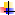   Недостаток подготовки  Волнение окружающихКак победить  беспокойство?  Наибольшую тревогу вызывает не само событие, а мысли о нем.    Настройтесь  на успех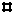     Думайте об экзамене как о чем то нейтральном    Обсуждайте  возможные  непредсказуемые стрессовые ситуаций на экзамене  и  продумывайте  свои  действия.Как  мобилизовать  себя  перед экзаменом? Сделать несколько глотков воды «Энергетическое зевание». Зевать на экзамене полезно (3-5 зевков). Сделать дыхательную  гимнастику Сделать легкий массаж шеи, пальцев рук Последние 12 часов перед экзаменом должны уйти на подготовку организма, а не знаний. Обязательно нужно хорошо выспаться, но не проспать!!!  О ЕГЭ и  ОГЭ родителям  - Подбадривайте детей, повышайте их уверенность в себе!- Не проявляйте тревожность, она может передаться детям.- Поговорите с детьми о том, что если ребенок не сдаст экзамен – это не конец света, что Вы все равно  будете  любить его и поддерживать.  Что ещё могут сделать родители?    Обеспечить дома условия для подготовки к экзаменам    Предоставить ребенку возможность потренироваться с различными вариантами тестовых заданий.    Контролировать режим подготовки к экзаменам, не допуская перегрузок.    Накануне экзамена обеспечить ребенку полноценный отдых    Посоветуйте взять с собой кофту или пиджак, т.к. в помещении на экзамене может быть холодно    Последние 12 часов перед экзаменом должны уйти на подготовку организма, а не знаний.    Не критикуйте ребенка после экзамена, не закрепляйте переживание стресса в ситуации экзамена. Полноценное питание залог успеха!Рыба, творог, орехи, курага, зеленый чай  – стимулируют работу мозга.Морковь, ананас, авокадо – помогут улучшить память.Креветки, репчатый лук, орехи – увеличивают концентрацию внимания.Капуста – снимает нервозность.      Лимон – освежает мысли и облегчает восприятие.      Черника – способствует кровообращению мозга.      Паприка – способствует выделению «гармона счастья».      Клубника – нейтрализует негативные эмоции.      Бананы – содержат серотонин – природный антидепрессант.  Снова о ЕГЭ: вопросы и ответы  Как проверяют и оценивают работы?     Работы проверяются в условиях строгой секретности и анонимности. Все листы работы помечены одинаковым штрих-кодом. На первом - регистрационном - листе выпускник указывает личные данные (фио, паспортные данные и др.). Этот лист будет храниться отдельно. Только после выставления отметки компьютер отсканирует штрих-код и укажет, кому принадлежит работа. Экспертов, проверяющих данную работу, методом случайной выборки назначает компьютер. Так что возможность фальсификации исключена. Экзаменационные работы оцениваются тестовыми баллами (по 100-балльной шкале) и школьными отметками (по 5-балльной шкале).      Порядок и шкалу перевода баллов в отметки, на основе которых выставляются отметки в аттестат, ежегодно устанавливает Федеральная служба по надзору и контролю в сфере образования и науки по итогам сдачи ЕГЭ по каждому общеобразовательному предмету. Обычно, чтобы получить «5», достаточно набрать чуть более 70 баллов.       Оценка за ЕГЭ по 100-балльной шкале заносится в свидетельство о результатах Единого государственного экзамена, которое абитуриент может отправить в один или несколько вузов, участвующих в ЕГЭ.Какими дополнительными материалами можно пользоваться на экзаменах?      На экзаменах по всем общеобразовательным предметам не допускается использование никаких дополнительных материалов, кроме:- непрограммируемого калькулятора - на экзамене по физике и химии (калькулятор можно принести с собой);- линейки и транспортира (не имеющих записей в виде формул) - на экзамене по географии.      Разрешенными дополнительными материалами можно пользоваться без ограничений во времени. Можно ли использовать свидетельство о результатах ЕГЭ текущего года для поступления в вуз, ссуз в следующем году?Свидетельство о результатах ЕГЭ действует до 31 декабря текущего года. Использовать свидетельство текущего года для поступления в вуз и ссуз в следующем году нельзя. Не прошедшие по конкурсу должны будут сдавать экзамены в следующем году.Как подать апелляцию по результатам сдачи ЕГЭ?Для разрешения спорных вопросов создается конфликтная комиссия по проведению ЕГЭ.Порядок и место приема апелляций доводятся до сведения выпускников,  поступающих, руководителей образовательных учреждений не позднее чем за две недели до начала проведения ЕГЭ.Участники ЕГЭ имеют право подать апелляцию в письменной форме в конфликтную комиссию:- о нарушении процедуры проведения экзамена (бланк апелляции нужно заполнить сразу по окончании экзамена, не выходя из пункта сдачи ЕГЭ);- о несогласии с выставленной отметкой (нужно подать апелляцию в конфликтную комиссию в течение трех дней после объявления результатов ЕГЭ).Что делать, если в день экзамена выпускник заболел?Надо обратиться к врачу и получить справку о состоянии здоровья. У выпускника будет возможность сдать ЕГЭ в резервный день.Как быть, если во время экзамена школьнику стало плохо?В каждом пункте сдачи ЕГЭ будут дежурить психолог и врач. Если станет плохо, надо обратиться к организатору в аудитории, и дежурный проводит выпускника к врачу. Врач окажет медицинскую помощь и примет решение, можно ли продолжать экзамен. Если нет, то сдача ЕГЭ будет перенесена на резервный день.Как учитываются результаты ЕГЭ в вузах?По результатам ЕГЭ каждый выпускник получает свидетельство, в котором его уровень подготовки по каждому предмету указан по стобалльной шкале. Это свидетельство абитуриент направляет в приемную комиссию выбранного им вуза. Если учащегося интересует сразу несколько вузов, то он может направить в эти вузы копии своего свидетельства. Если вуз иногородний, копию свидетельства можно послать по почте. Приемные комиссии обязаны рассмотреть все присланные свидетельства, включая копии, и сообщить каждому абитуриенту, попадает ли он со своей суммой баллов (по предметам, утвержденным приемной комиссией вуза на данную специальность) в число бюджетных или платных мест согласно заочному конкурсу.Понятно, что результат подобного заочного конкурса зависит не только от балла данного учащегося, но и от баллов его конкурентов - других абитуриентов, направивших свои заявки в тот же вуз на ту же специальность (факультет). Поэтому, не попав со своей суммой баллов в один вуз, абитуриент может получить приглашение из другого вуза.УСПЕХОВ ВАМ!!!